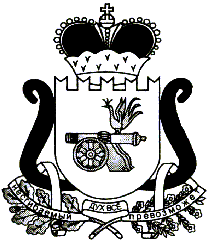         Контрольно-ревизионная комиссия муниципального образования«Ельнинский район» Смоленской областиЗАКЛЮЧЕНИЕ № 04по результатам проверки отчета об исполнении бюджета Коробецкого   сельского поселения Ельнинского района Смоленской области за 9 месяцев 2021 годаг. Ельня							                                   12.11.2021 г.Общие положенияНастоящее заключение к отчёту об исполнении бюджета Коробецкого сельского поселения Ельнинского района Смоленской области за 9 месяцев 2021 года подготовлено в соответствии со ст. 264.2 Бюджетного кодекса Российской Федерации, п. 1.3 Плана работы Контрольно - ревизионной комиссии муниципального образования «Ельнинский район» Смоленской области в Коробецком сельском поселении Ельнинского района Смоленской области на 2021 год, Положением о бюджетном процессе в Коробецком сельском поселении Ельнинского района Смоленской области.  Анализ отчета об исполнении бюджета проведен в следующих целях: - сопоставление утвержденных показателей бюджета сельского поселения за 9 месяцев 2021 года с годовыми назначениями, а также с показателями за аналогичный период предыдущего года; - выявление возможных несоответствий (нарушений) и подготовка предложений, направленных на их устранение.   Анализ изменений параметров бюджета сельского поселения за 9 месяцев 2021 года	Решением Совета депутатов Коробецкого  сельского поселения Ельнинского района Смоленской области от 28.12.2020 г. № 31 «О бюджете Коробецкого  сельского поселения Ельнинского района Смоленской области на 2021 год и на плановый период 2022 и 2023 годов» общий объем доходов утвержден в сумме 8327,7 тыс. рублей (в том числе объем безвозмездных поступлений в сумме 4911,5 тыс. рублей), общий объем расходов в сумме 8327,7 тыс. рублей, дефицит бюджета отсутствует. В течение отчетного периода в решение о бюджете дважды вносились изменения (в редакции решений от 24.02.2021 г.  № 1, от 18.08.2021 г.  № 5).  В результате которых основные показатели бюджета сельского поселения составили: - по доходам в сумме 8390,9 тыс. рублей (в том числе объем безвозмездных поступлений в сумме 4974,7 тыс. рублей);-  по расходам в сумме 8550,3 тыс. рублей;- дефицит бюджета в сумме 159,4 тыс. рублей.Анализ исполнения бюджета сельского поселения за 9 месяцев 2021 годаИсполнение бюджета сельского поселения за 9 месяцев 2021 года представлено в Таблице № 1.Таблица № 1                                                                                                       (тыс. рублей)	Бюджет сельского поселения за 9 месяцев 2021 года исполнен с превышением расходов над доходами (дефицитом бюджета) в сумме 427,4 тыс. рублей, который на 226,0 тыс. рублей больше чем по итогам аналогичного отчетного периода прошлого года.Анализ исполнения доходов бюджета сельского поселения за 9 месяцев 2021 года Уточненный бюджет сельского поселения на 2021 год по доходам исполнен в течение отчетного периода в сумме 5780,1 тыс. рублей или  на 68,9% по отношению к плановым бюджетным назначениям.  По сравнению с аналогичным показателем прошлого года темпы его роста сократились на 207,9 тыс. рублей  (3,5%). Показатели  исполнения бюджета в разрезе источников доходов приведены в Таблице № 2.Таблица № 2                 							       (тыс. рублей)В общем объеме всех доходов сельского поселения налоговые и неналоговые поступления имеют удельный вес 36,8%. В отчетном периоде они исполнены в сумме 2125,7 тыс. рублей или на 62,2% к плановым бюджетным назначениям. Анализ этого показателя выявил увеличение темпов роста в сравнении с аналогичным отчетным периодом прошлого года на 235,0 тыс. рублей, что составляет 12,4%.За 9 месяцев 2021 года исполнение по налоговым поступлениям сложилось в сумме 2125,7 тыс. рублей, что составило 62,2%  к годовым назначениям.  Их доля в структуре налоговых и неналоговых доходов составила 100%. По отношению к аналогичному показателю прошлого года, нынешний  вырос на 235,0 тыс. рублей  (на 12,4%).  Наибольший удельный вес в структуре налоговых поступлений имеют доходы от уплаты акцизов по подакцизным товарам (продукции) – 74,2%. В отчетном периоде этот показатель исполнен в сумме 1124,5 тыс. рублей или 74,2% к плановым бюджетным назначениям, что по сравнению с аналогичным периодом прошлого года больше на 98,2 тыс. рублей (9,6%).На 73,2% к годовым бюджетным назначениям исполнены в отчетном периоде поступления налога на доходы физических лиц, что составило 291,8 тыс. рублей. Темпы роста этого показателя по сравнению с прошлогодним отчетным периодом составили 19,6 % (47,7 тыс. рублей). Его удельный вес в структуре налоговых доходов составил 13,7%.Поступление в отчетном периоде единого сельскохозяйственного налога не было. Поступление планируется в 4 квартале 2021 года. За аналогичный период 2020 года сумма поступлений данного вида налога составила 3,0 тыс. руб. Поступление земельного налога в бюджет сельского поселения составило в отчетном периоде 693,6 тыс. рублей или 48,0% к плановым назначениям. В структуре налоговых поступлений он имеет долю в 32,6%. Темпы роста данного вида налога увеличились на 100,4 тыс. рублей (на 16,9%) по сравнению с поступлениями этого налога за 9 месяцев прошлого года. Вместе с этим, следует отметить, что срок уплаты по данному виду налога до 01.12.2020г. и основные поступления по нему запланированы на 4-й квартал 2021 г.Наименьший удельный вес в общем объеме налоговых поступлений имеет в отчетном периоде налог на имущество физических лиц – 0,8%. По итогам отчетного периода его исполнение составило 16,0  тыс. рублей или 30,1% к плановым назначениям, что обусловлено переносом сроков рассылки уведомлений физическим лицам на 01.12.2021 года. Темпы роста данного вида налога по сравнению с аналогичным отчетным периодом прошлого года сократились на 8,1 тыс. руб.За 9 месяцев 2021 года неналоговые доходы в бюджет Коробецкого  сельского поселения не поступали. Анализ исполнения доходной части бюджета сельского поселения за 9 месяцев 2021 года показал, что в общем объеме всех доходов по-прежнему преобладают безвозмездные поступления, это 63,2%. В отчетном периоде они исполнены в сумме 3654,2 тыс. рублей или на 73,5% по отношению к плановым бюджетным назначениям. Темпы роста данного показателя сократились в отчетном периоде на 443,2 тыс. рублей, что меньше прошлогоднего значения на 10,8%.Как и за 9 месяцев прошлого года максимальный удельный вес в структуре безвозмездных поступлений имеют дотации бюджетам сельских поселений на выравнивание бюджетной обеспеченности. В отчетном периоде этот показатель составил 99,3%. Исполнение по нему сложилось в сумме 3629,8 тыс. рублей или 75,0% к плановым бюджетным назначениям. Это больше, чем в прошлом году на 78,0 тыс. рублей. Темпы роста показателя составили в отчетном периоде на 2,2%.Субвенции бюджетам сельских поселений на осуществление первичного воинского учета на территориях, где отсутствуют военные комиссариаты в отчетном периоде были исполнены в сумме 24,4 тыс. рублей или 33,9% к годовым бюджетным назначениям, что в структуре безвозмездных поступлений соответствует доле в 0,7%. Темпы роста данного показателя сократились в отчетном периоде по сравнению с прошлогодними данными на 18,4 тыс. рублей (43,0%). Доходы поступают согласно фактическим расходам.Структура показателей доходов бюджета сельского поселенияза 9 месяцев  2021 года в сравнении  с показателями 2020 года          9 месяцев  2020 года  (тыс. руб.)                              9 месяцев  2021 года  (тыс. руб.)  Исполнение бюджета сельского поселения по доходам за 9 месяцев 2021 года в разрезе кварталов приведено в Таблице № 3. Таблица 3                                                                                                                  (тыс. рублей)Анализ поквартального исполнения  бюджета сельского поселения по налоговым и неналоговым поступлениям показал, что в 3 квартале 2021 года отмечается незначительный рост доходов по сравнению с показателями 1 и 2 кварталов.  Отмечено увеличение поступления налога на доходы физических лиц.Доходы, полученные от реализации имущества,  находящегося в государственной и муниципальной собственности не поступали.Прочие безвозмездные поступления так же не поступали.  Анализ исполнения расходов бюджета сельского поселения за 9 месяцев 2021 года Исполнение бюджета сельского поселения по расходам за 9 месяцев 2021 года составило 5352,7 тыс. рублей или 62,6% по отношению к плановым бюджетным назначениям. Темпы роста показателя расходования бюджетных средств сельского поселения в отчетном периоде сократились на 836,7 тыс.руб. (на 13,5%), по сравнению с аналогичным периодом прошлого года. Бюджетные средства, запланированные к освоению в 4-м квартале 2021 года, составили  3197,6 тыс. рублей.  Сведения по исполнению расходной части бюджета сельского поселения в разрезе разделов (подразделов) приведены в Таблице № 4. Таблица № 4                                                  			                                (тыс.рублей)По разделу 0100 «Общегосударственные вопросы» исполнение бюджета составило 4182,3 тыс. рублей или 65,5% к плановым бюджетным назначениям. Удельный вес расходов по анализируемому разделу в структуре всех расходов сельского поселения составил в отчетном периоде 78,1%. Темпы роста по отношению к прошлогоднему показателю сократились на 337,5 тыс. рублей (7,5%).Наибольшую долю в составе раздела по итогам отчетного периода имеет подраздел 0104 «Функционирование Правительства Российской Федерации, высших исполнительных органов государственной власти субъектов Российской Федерации, местных администраций» - 90,3 %. За 9 месяцев 2021 года его исполнение составило 3774,6  тыс. рублей или 66,7% по отношению к плановым бюджетным назначениям. Темпы роста данного показателя в текущем периоде  увеличились на 195,2 тыс. рублей (на 5,5%) от показателя аналогичного периода прошлого года. Наибольшую часть расходов по данному подразделу по-прежнему составляют выплаты по оплате  труда  работников местной администрации и начислений по оплате труда в сумме 3277,9 тыс. рублей. Бюджетные средства в сумме 496,7 тыс. рублей были направлены на закупку товаров (работ/услуг) для обеспечения государственных (муниципальных) нужд.По подразделу 0102 «Функционирование высшего должностного лица субъекта РФ и муниципального образования» исполнение в отчетном периоде составило 376,0 тыс. рублей или 62,3% к утвержденным бюджетным назначениям, что  на 3,7 тыс. рублей меньше, чем за 9 месяцев прошлого года, т.е. на 1,0%.В течение отчетного периода бюджетные средства направлялись на выплату фонда оплаты труда главы сельского поселения. Удельный вес расходов по этому подразделу в структуре анализируемого раздела составил 9,0%.По подразделу 0106 «Обеспечение деятельности финансовых, налоговых и таможенных органов и органов финансового (финансово-бюджетного) контроля» исполнение в отчетном периоде составило 31,7 тыс. рублей или 100,0% по отношению к плановым бюджетным назначениям.Бюджетные средства были направлены на перечисление межбюджетных трансфертов по передаче полномочий в рамках заключенных соглашений по финансовому управлению  (казначейскому исполнению) и по финансовому (бюджетному) контролю КРК.  Удельный вес расходов по этому подразделу в структуре анализируемого раздела составил в отчетном периоде 0,7%. Темпы его роста по отношению к аналогичному периоду прошлого года увеличились на 0,3 тыс. рублей или 1,0%. По подразделу 0111 «Резервные фонды» на 2021 год было запланировано 20,0 тыс. рублей. Однако расходования бюджетных средств по данному подразделу в течение отчетного периода не производилось. По подразделу 0113 «Закупка товаров, работ и услуг для обеспечения государственных (муниципальных) нужд» было запланировано 65,8 тыс. рублей. Расходования бюджетных средств по данному подразделу в течение отчетного периода так же не производилось.По разделу 0200 «Национальная оборона» исполнение составило 24,4 тыс. рублей или 33,9% по отношению к плановым бюджетным назначениям. Расходование бюджетных средств было осуществлено в полном объеме по подразделу 0203 «Мобилизационная и вневойсковая подготовка». Доля расходов по данному разделу в структуре всех расходов сельского поселения составила 0,5%. Бюджетные средства в отчетном периоде были направлены на выплату заработной платы и начислений в рамках осуществления полномочий по первичному воинскому учёту на территориях, где отсутствуют воинские комиссариаты.  Темпы роста показателя расходов по данному подразделу сократились в отчетном периоде по сравнению с аналогичным периодом прошлого года на 18,4 тыс. рублей или на 43,0%.	  Освоение бюджетных средств по разделу 0300 «Национальная безопасность и правоохранительная деятельность» в отчетном периоде запланировано по подразделу 0310 «Защита населения и территории от чрезвычайных ситуаций природного и техногенного характера, пожарная безопасность» в сумме 10,0 тыс. рублей. Исполнение по нему составило 9,0 тыс. рублей, т.е. 90,0%. Анализируемый раздел в структуре всех расходов сельского поселения в отчетном периоде имеет долю в размере 0,2%. Раздел  0400 «Национальная  экономика» за 9 месяцев 2021 года был исполнен в сумме 866,9 тыс. рублей или на 54,5% к плановым бюджетным назначениям. По сравнению с прошлым годом темпы роста расходов в этом разделе сократились на 402,4 тыс. рублей или на 31,7%.Бюджетные средства в отчетном периоде были освоены по подразделу 0409 «Дорожное хозяйство (дородные фонды)» в сумме 866,9 тыс.рублей, что составляет 54,5 % от запланированных расходов. По подразделу 0412 «Другие вопросы в области национальной экономики» освоения бюджетных средств не производилось при запланированных объемах  в 1,0 тыс. рублей.Доля анализируемого раздела в общем объеме расходов сельского поселения за отчетный период составила 16,2%.	  По разделу 0500 «Жилищно-коммунальное хозяйство» исполнение в отчетном периоде  составило 75,7 тыс. рублей или 32,8% по отношению к плановым бюджетным назначениям, что в структуре всех расходов сельского поселения занимает долю в 1,4%. В сравнении с аналогичным периодом прошлого года, темпы роста расходов по этому разделу уменьшились на 99,6 тыс. рублей, т. е. на 56,8%. В рамках подраздела 0501 «Жилищное хозяйство» средства на 2021 год запланированы не были.По  подразделу 0502 «Коммунальное хозяйство» исполнение составило 65,6 тыс. рублей или 42,3% к запланированным назначениям, что меньше прошлогоднего показателя на 49,8 тыс. рублей (на 43,1%). Удельный вес расходов этого подраздела в структуре расходов анализируемого раздела составил 86,7%.По  подразделу 0503 «Благоустройство» исполнение в отчетном периоде составило 10,1 тыс. рублей или 13,3% по отношению к плановым бюджетным назначениям, что на 48,2 тыс. рублей (на 82,7%) меньше прошлогоднего показателя. По разделу 0700 «Образование» исполнение расходной части бюджета осуществлялось по подразделу 0706 «Высшее образование» и составило 34,0 тыс. рублей или 66,7%  к плановым назначениям. Удельный вес данного раздела в общем объеме расходов за 9 месяцев 2021 года составляет 0,6%. В аналогичном периоде 2020 года расходов по данному направлению не осуществлялось.По разделу 1000 «Социальная политика» исполнение в отчетном периоде  составило 160,4 тыс. рублей или 75,5% по отношению к плановым бюджетным назначениям, что в структуре всех расходов сельского поселения занимает долю в 3,0%. В сравнении с аналогичным периодом прошлого года, темпы роста расходов по этому разделу сократились  на 4,9 тыс. рублей, т. е. на 3,0%.  В отчетном периоде средства бюджета сельского поселения в полном объеме были освоены в рамках подраздела 1001 «Пенсионное обеспечение». Структура показателей расходов бюджета сельского поселения за 9 месяцев  2021 года в сравнении  с показателями 2020 года Поквартальное исполнение бюджета сельского поселения за 9 месяцев 2021 года представлено в Таблице № 5.Таблица 5                                                                                                                       (тыс. рублей)	Анализ квартальных показателей освоения бюджета сельского поселения показал, что во 2 квартале 2021 года расходы в целом сложились больше, чем в 1 квартале на 19,2%. Вместе с тем, в 3 квартале произошло снижение расходов по разделу 0400 «Национальная экономика» и увеличение по разделу 0500 «Жилищно-коммунальное хозяйство».  По разделу 0700 «Образование» в 3 квартале 2021 года расходов не осуществлялось.Выводы Контрольно-ревизионной комиссии	 В соответствии с требованиями ч. 5 ст. 264.2 Бюджетного кодекса Российской Федерации отчет об исполнении бюджета Коробецкого  сельского поселения Ельнинского района Смоленской области за 9 месяцев 2021 года утвержден Постановлением Администрации Коробецкого сельского поселения Ельнинского района Смоленской области от 26.10.2021 г. № 38, с общим объемом доходов 5780105 руб. 76 коп., с общим объёмом расходов 5352703 руб. 54 коп., с профицитом  бюджета 427402 руб. 22 коп., что соответствует данным, установленным в ходе проведения экспертизы, а так же данным отчета об исполнении бюджета Коробецкого сельского поселения Ельнинского района Смоленской области по состоянию на 01.10.2021 года.	 По итогам отчетного периода просроченной и долгосрочной кредиторской задолженности нет, обязательств по судебным решениям и исполнительным документам не возникло.Предложения1. Отчет об исполнении бюджета Коробецкого сельского поселения Ельнинского района Смоленской области за 9 месяцев 2021 года не требует доработки. В связи с чем, Контрольно – ревизионная комиссия муниципального образования  «Ельнинский район» Смоленской области рекомендует Совету депутатов Коробецкого сельского поселения принять к сведению отчет об исполнении бюджета Коробецкого сельского поселения Ельнинского района Смоленской области за 9 месяцев 2021 года.2. Рекомендовать Главе муниципального образования Коробецкого сельского поселения Ельнинского района Смоленской области  принять меры по обеспечению исполнения утвержденного прогноза поступлений налоговых и неналоговых поступлений, а так же обеспечению эффективного освоения средств бюджета поселения. Инспектор  Контрольно - ревизионной Комиссии  муниципального   образования «Ельнинский район» Смоленской области    	                               Е.П. Ковалева НаименованиеИсполнено за 9 мес. 2020г2021 год2021 год2021 год2021 годНаименованиеИсполнено за 9 мес. 2020гПланИсполнение  (%)к плануТемпы роста (%)к 9 мес. 2019г.Всего  доходов, в том числе:5988,08390,95780,168,996,5Налоговых  и неналоговых поступлений1890,73416,22125,962,2112,4Безвозмездных поступлений4097,44974,73654,273,589,2Всего расходов 6189,48550,35352,762,686,5Дефицит (профицит) -201,4-159,4-427,4увеличение в 2,5 раза212,2НаименованиеИсполнено за 9 мес. 2020г2021 год2021 год2021 год2021 год2021 год2021 год2021 годНаименованиеИсполнено за 9 мес. 2020гПланИсполнение  Исполнение  Исполнение  Темпы ростаТемпы ростаУдельный вес в общем показателеНаименованиеИсполнено за 9 мес. 2020гПланза 9 мес. 2021к плану(%)Неосвоенные средства « - » превышение(абсол)к 9 мес. 2020г.(%)к 9 мес. 2020г.Удельный вес в общем показателеИтого  доходов, в том числе:5988,08390,95780,168,92610,8-207,996,5100,0Всего налоговых и неналоговых поступлений:1890,73416,22125,762,21290,5235,0112,436,8Налоговых поступлений, в т.ч.:1890,73416,22125,762,21290,5235,0112,4100,0Налог на доходы физических лиц244,1398,6291,873,2106,847,7119,613,7Доходы от уплаты акцизов по подакцизным товарам (продукции)1026,31516,51124,574,2392,098,2109,652,9Единый сельскохозяйственный налог3,02,9--2,9-3,0--Налог на имущество физических лиц 24,153,116,030,137,1-8,166,40,8Земельный налог593,21445,1693,648,0751,5100,4116,932,6Всего безвозмездных  поступлений:4097,44974,73654,273,51320,5-443,289,263,2Дотации бюджетам сельских поселений на выравнивание бюджетной обеспеченности3551,84840,23629,875,01210,478,0102,299,3Субвенции бюджетам сельских поселений на осуществление первичного воинского учета на территориях, где отсутствуют военные комиссариаты42,872,024,433,947,6-18,457,00,7Субсидии бюджетам сельских поселений на софинансирование расходных обязательств-62,50,00,062,5---НаименованиеИсполнено за 9 мес. 2021гКварталыКварталыКварталыНаименованиеИсполнено за 9 мес. 2021г123Итого  доходов, в том числе:5780,11815,31956,42008,2Всего налоговых и неналоговых поступлений:2125,7597,0738,0790,7Налоговых поступлений, в т.ч.:2125,7597,0738,0790,7Налог на доходы физических лиц291,880,998,9112,0Доходы от уплаты акцизов по подакцизным товарам (продукции)1124,5340,0373,4411,0Единый сельскохозяйственный налог----Налог на имущество физических лиц 16,06,94,05,0Земельный налог693,6169,2261,7262,7Всего безвозмездных  поступлений:3654,21218,31218,41217,5Дотации бюджетам сельских поселений на выравнивание бюджетной обеспеченности3629,81210,31209,91209,6Субвенции бюджетам сельских поселений на осуществление первичного воинского учета на территориях, где отсутствуют военные комиссариаты 24,48,08,57,9НаименованиеИсполнено за 9 мес. 2020г.2021 год2021 год2021 год2021 год2021 год2021 год2021 годНаименованиеИсполнено за 9 мес. 2020г.ПланИсполнение  Исполнение  Исполнение  Темпы ростаТемпы ростаУдельный вес в общем показателеНаименованиеИсполнено за 9 мес. 2020г.Планза 9 мес. 2021г.% (относ) планаНеосвоенные средства « - » превышение(абсол.)к 9 мес. 2020г.% (относ)к 9 мес. 2020г.Удельный вес в общем показателеИтого  расходов, в том числе:6189,48550,35352,762,63197,6-836,786,5100,00100 «Общегосударственные вопросы», в т.ч.:4519,86382,54182,365,52200,2-337,592,578,10102 «Функционирование высшего должностного лица субъекта РФ и муниципального  образования»379,7603,5376,062,3227,5-3,799,09,00104 «Функционирование Правительства РФ, высших исполнительных органов государственной власти субъектов РФ, местных администраций»  3579,45661,53774,666,71886,9195,2105,590,30106 «Обеспечение деятельности финансовых, налоговых и таможенных органов и органов финансового (финансово-бюджетного) надзора»31,431,731,7100,00,00,3101,00,70111 «Резервные фонды»0,020,00,00,020,00,0--0113 «Закупка товаров, работ и услуг для обеспечения государственных (муниципальных) нужд»529,365,80,00,065,8-529,30,0-0200 «Национальная оборона»42,872,024,433,947,6-18,457,00,50203 «Мобилизационная и вневойсковая подготовка»42,872,024,433,947,6-18,457,0100,00300 «Национальная безопасность и правоохранительная деятельность»0,010,09,090,01,09,0-0,20310 «Защита населения и территории от чрезвычайных ситуаций природного и техногенного характера, пожарная безопасность»0,010,09,090,01,09,0-100,00400 «Национальная экономика», в т.ч.: 1269,31591,5866,954,5724,6-402,468,316,20409 «Дорожное хозяйство (дорожные фонды)» 1269,31590,5866,954,5723,6-402,468,3100,00412 «Другие вопросы в области национальной экономики»0,01,00,00,01,00,0--0500 «Жилищно-коммунальное хозяйство», в т.ч.:175,3230,875,732,8155,1-99,643,21,40501 «Жилищное хозяйство»1,60,00,00,00,0-1,60,0-0502 «Коммунальное хозяйство»115,4155,065,642,389,4-49,856,986,70503 «Благоустройство»58,375,810,113,365,7-48,217,313,30700 «Образование»0,051,034,066,717,034,0-0,60706 «Высшее образование»0,051,034,066,717,034,0-100,01000 «Социальная политика», в т.ч.:165,3212,6160,475,552,2-4,997,03,01001 «Пенсионное обеспечение»165,3212,6160,475,552,2-4,997,0100,0НаименованиеИсполнено за 9 мес. 2021гКварталыКварталыКварталыНаименованиеИсполнено за 9 мес. 2021г123Итого  расходов, в том числе:5352,71642,21957,41753,10100 «Общегосударственные вопросы», в т.ч.:4182,31205,11492,71484,50102 «Функционирование высшего должностного лица субъекта РФ и муниципального  образования»376,078,3190,7107,00104 «Функционирование Правительства РФ, высших исполнительных органов государственной власти субъектов РФ, местных администраций» 3774,61123,81273,31377,50106 «Обеспечение деятельности финансовых, налоговых и таможенных органов и органов финансового (финансово-бюджетного) надзора»31,73,028,70,00111 «Резервные фонды»0,00,00,00,00113 «Закупка товаров, работ и услуг для обеспечения государственных (муниципальных) нужд»0,00,00,00,00200 «Национальная оборона»24,48,08,57,90203 «Мобилизационная и вневойсковая подготовка»24,48,08,57,90300 «Национальная безопасность и правоохранительная деятельность»9,00,09,00,00310 «Защита населения и территории от чрезвычайных ситуаций природного и техногенного характера, пожарная безопасность»9,00,09,00,00400 «Национальная экономика», в т.ч.: 866,9355,8377,0134,10409 «Дорожное хозяйство (дорожные фонды)» 866,9355,8377,0134,10412 «Другие вопросы в области национальной экономики»0,00,00,00,00500 «Жилищно-коммунальное хозяйство», в т.ч.:75,70,31,074,40501 «Жилищное хозяйство»0,00,00,00,00502 «Коммунальное хозяйство»65,60,00,065,60503 «Благоустройство»10,10,31,08,80700 «Образование», в т.ч.:34,017,017,00,00706 «Высшее образование»34,017,017,00,01000 «Социальная политика», в т.ч.:160,456,152,152,21001 «Пенсионное обеспечение»160,456,152,152,2